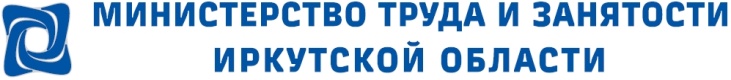 Информация о положении на  рынке труда города Братска и Братского района за январь-октябрь 2020 годаВ  январе-октябре 2020 года в ОГКУ ЦЗН города Братска за содействием в поиске подходящей работы обратилось  - 11214 человек (в том числе граждане Братского района – 2988 чел.), что на 5487 человек больше по сравнению с аналогичным периодом 2019 года (5727 чел., в том числе граждане Братского района – 1693 чел.), из них 10511 человек (в том числе граждане Братского района – 2441 чел.) незанятых трудовой деятельностью граждан, что на 5716 человек больше по сравнению с аналогичным периодом 2019 года (4795 чел. в том числе граждане Братского района – 1116 чел.).В течение января-октября 2020 года при содействии центра занятости города Братска трудоустроилось – 3461 человек (в том числе граждане Братского района – 1130 чел.), что на 550 человек меньше по сравнению с аналогичным периодом 2019 года (4011 чел., в том числе граждане Братского района – 1224 чел.). Из них незанятых трудовой деятельностью – 2842 человека (в том числе граждане Братского района – 591 чел.), что на 346 человек меньше по сравнению с аналогичным периодом 2019 года (3188 чел. в том числе граждане Братского района – 653 чел.).В течение января-октября 2020 года статус безработного получили 8811 человек, в том числе граждане Братского района 2206 чел., что на 6621 человека больше по сравнению с аналогичным периодом 2019 года (2190 чел., в том числе граждане Братского района – 821 чел.).По состоянию на 01.11.2020 численность граждан, состоящих на регистрационном учете в целях поиска подходящей работы, составила 7525 человек, в том числе граждане Братского района 1904 чел., что на 5642 чел. больше по сравнению с аналогичным периодом 2019 года (1883 чел., в том числе граждане Братского района – 556 чел.).Уровень регистрируемой безработицы по состоянию на 01.11.2020 составил 4,9% или 7007 человек, в том числе граждане Братского района 1799 чел. (за аналогичный период 2019 года 0,7% или 1002 человека, в том числе граждане Братского района – 468 чел.).	Заявленная работодателями потребность в работниках в январе – октябре  2020 года  составила - 13381 вакансия (в том числе: город Братск – 7323, Братский район – 2037, вакансии за пределами города Братска и Братского района – 4021). Потребность работодателей на 01.11.2020 составила 4082:в том числе по территориальности: город Братск – 3234;Братский район – 328; вакансии за пределами города Братска и Братского района – 520.Потребность работодателей по видам экономической деятельности: Из 4082 вакантных рабочих мест потребность предприятий города:2718 (66,6%) вакансий  - в квалифицированных специалистах рабочих профессий (специальностей);1081 (26,5%)  вакансии - в специалистах, ИТР и  служащих;273 (6,7%) вакансий - неквалифицированные виды труда;10 (0,2%) вакансий – военнослужащие.Большую часть в структуре вакансий составляют квалифицированные специалисты рабочих профессий (специальностей) (с указанием заработной платы): водители автомобиля (от 16982 до 115000 рублей); машинисты (крана, бульдозера, экскаватора и др.) (от 22500 до 100000 рублей);повара,  кондитеры, пекари (от 16982 до 40000 рублей);официанты, бармены (от 16982 до 35000 рублей);охранники (от 18000 до 30000 рублей);продавцы продовольственных товаров, продавцы-консультанты (от 16982 до 30000 рублей);военная  служба по контракту в РА (стрелок, водитель автомобиля) (от 25000 до 30000 рублей);слесари, электрогазосварщики,  электромонтеры, монтажники, рамщики, плотники, бетонщики, токари (от 16982 до 90000  рублей).Среди ИТР и  служащих наиболее востребованы:врачи различных специализаций (от 16982 до 120000 рублей);фельдшеры (17400 до 50000 рублей);медицинские сестры (от 16982 до 45000 рублей);специалисты различных специализаций (от 16982 до 57000 рублей);инженеры (от 16982 до 90000 рублей);   бухгалтеры (от 16982 до 40000 рублей);мастера (от 17000 до 70000 рублей);учителя, педагоги дополнительного образования (от 16982 до 50000 рублей).Устойчивый спрос существует на неквалифицированных рабочих: грузчиков, дворников, уборщиков производственных и служебных помещений, подсобных рабочих, разнорабочих, рабочих по благоустройству населенных пунктов - уровень заработной платы от 16982 до 30000 рублей.Коэффициент напряженности на рынке труда на 01.11.2020 в городе Братске и Братском районе составил – 1,8.В адрес  ОГКУ ЦЗН города Братска за январь-октябрь 2020 года поступили списки  от 71 предприятия на 1583 человека планируемого к высвобождению (за аналогичный период 2019 года поступали списки от 95 предприятий на 656 человек планируемых к высвобождению).Вид экономической деятельностиКоличество вакантных рабочих мест% от общего количества вакантных местстроительство49112,0здравоохранение и предоставление социальных услуг46911,5оптовая и розничная торговля; ремонт автотранспортных средств и мотоциклов3328,1обрабатывающие производства44610,9операции с недвижимым имуществом731,8образование1764,3профессиональная, научная и техническая деятельность, административная деятельность и сопутствующие дополнительные услуги3428,4транспортировка и хранение2155,3деятельность в области информации и связи220,5обеспечение электрической энергией, газом и паром; кондиционирование воздуха1142,8водоснабжение: водоотведение, организация сбора и утилизации отходов, деятельность по ликвидации загрязнений120,3государственное управление и обеспечение военной безопасности, социальное обеспечение114628,1деятельность гостиниц и предприятий общественного питания1403,4деятельность в области культуры, спорта, организация досуга и развлечений250,6финансовая и страховая деятельность230,6сельское, лесное хозяйство, охота, рыболовство и рыбоводство421,0предоставление прочих видов услуг70,2добыча полезных ископаемых70,2ИТОГО4082100